             Wood Products Limited Warranty 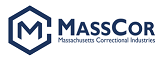 Thank you for purchasing your premium wood product made in the United States by Massachusetts Correctional Industries (MassCor)!  This product has been made using the highest quality wood and finishes.  MassCor has taken great pride in creating this product for you and is confident you will enjoy this for many years to come.  About Wood Products
MassCor wood products are made from a variety of species of wood including oak, maple and cedar.  Most products include an optional finish.  Expansion and contraction of wood products are typical due to changes in climate. Because of this normal movement, opaque finishes may develop slight separation lines in the product joints which may become more noticeable over time and through each season change.  These are normal and are not considered quality defects.Variations in color and grain pattern are natural characteristics of wood and can be more prominent in certain species.  These may also result from exposure to light, the elements and the aging process. Because these are normal characteristics of wood products, these variations are not covered under this warranty.  Your wood product should be treated with proper finishing products, as recommended by the finish manufacturer, to keep its  original beauty, and in the case of outdoor products, protect it from the elements.  To extend the life of your outdoor wood product, this item should be properly covered or stored indoors during inclement weather.   Limited Product Warranty
Massachusetts Correctional Industries (MassCor) warranties its wood products to be free from defects in design, material, manufacturing and installation (when performed by MassCor), under normal use and care for a period of (1) one year from the time of delivery.  This product warranty does not apply to:User modifications/alterations or repairs performed after delivery or installation without first obtaining written approval from MassCor.  Material variations or changes in color and grain pattern of wood due to the nature of the species of wood and the aging process Customer-supplied materialProducts not used in accordance with recommended installation and application Failure to use reasonable care in maintaining the product, as described above Neglect, misuse or vandalismPlease notify MassCor immediately of any defects found within the warranty period.  MassCor may, after inspection by its authorized representative and at its sole discretion, repair or replace any defective items.  MassCor reserves the right to substitute discontinued product with the most similar product in styling, wood species and color available at the time a claim is submitted.  THIS WARRANTY SUPERSEDES AND IS IN LIEU OF ANY OTHER WARRANTIES, EXCEPT AS EXPRESSLY SET FORTH ABOVE, EITHER EXPRESSED OR IMPLIED.  UNDER NO CIRCUMSTANCES SHALL MASSCOR BE LIABLE FOR INCIDENTAL OR CONSEQUENTIAL DAMAGES.Questions concerning this warranty should be directed to:   MassCor Sales Department  
                                                                                                       Phone: 774-295-6204